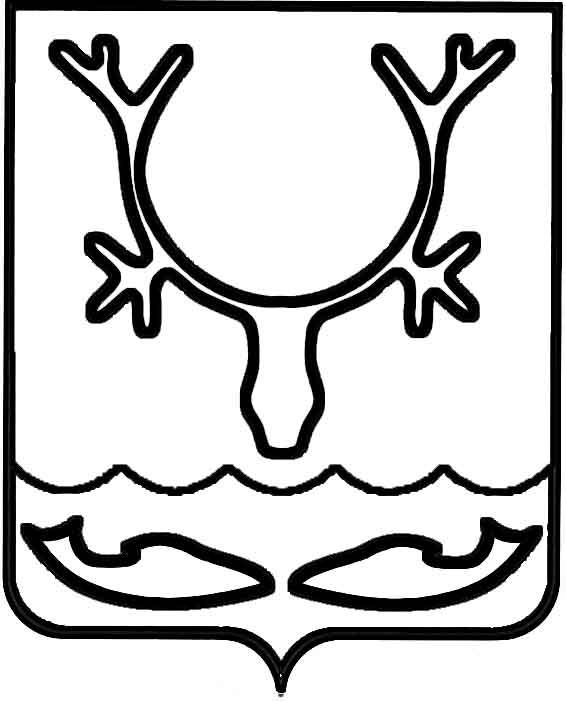 Администрация муниципального образования
"Городской округ "Город Нарьян-Мар"ПОСТАНОВЛЕНИЕО внесении изменений в Порядок осуществления бюджетных полномочий главных администраторов доходов бюджета МО "Городской округ "Город Нарьян-Мар", являющихся органами местного самоуправления и (или) находящимися в их ведении казенными учреждениями, утвержденный постановлением Администрации МО "Городской округ "Город Нарьян-Мар" от 12.12.2017 № 1376 В связи с внесением изменений в статью 160.1 Бюджетного кодекса Российской Федерации Администрация муниципального образования "Городской округ "Город Нарьян-Мар"П О С Т А Н О В Л Я Е Т:1.	Внести в Порядок осуществления бюджетных полномочий главных администраторов доходов бюджета МО "Городской округ "Город Нарьян-Мар", являющихся органами местного самоуправления и (или) находящимися в их ведении казенными учреждениями, утвержденный постановлением Администрации МО "Городской округ "Город Нарьян-Мар" от 12.12.2017 № 1376, следующие изменения:1.1.	Пункт 1.1. после слов "Бюджетного кодекса Российской Федерации" дополнить следующими словами ", постановлением Правительства Российской Федерации от 16 сентября 2021 года № 1569 "Об утверждении общих требований 
к закреплению за органами государственной власти (государственными органами) субъекта Российской Федерации, органами управления территориальными фондами обязательного медицинского страхования, органами местного самоуправления, органами местной администрации полномочий главного администратора доходов бюджета и к утверждению перечня главных администраторов доходов бюджета субъекта Российской Федерации, бюджета территориального фонда обязательного медицинского страхования, местного бюджета" (далее – Постановление Правительства Российской Федерации от 16 сентября 2021 года № 1569)".1.2.	Пункт 1.3. изложить в следующей редакции:"1.3.	Перечень главных администраторов доходов городского бюджета утверждается постановлением Администрации муниципального образования "Городской округ "Город Нарьян-Мар" в соответствии с общими требованиями, установленными Постановлением Правительства Российской Федерации 
от 16 сентября 2021 года № 1569.".1.3.	Абзац пятый пункта 2.1. изложить в следующей редакции:"- представляет для включения в перечень источников доходов Российской Федерации и реестр источников доходов бюджета сведения о закрепленных за ним источниках доходов;".1.4.	Абзац седьмой пункта 2.1. после слов "в части доходов" дополнить словами "в сроки и по форме, установленные нормативными правовыми актами муниципального образования "Городской округ "Город Нарьян-Мар".1.5.	Пункт 2.2. изложить в следующей редакции: "2.2.	В случае изменения состава и (или) функций главного администратора доходов городского бюджета главные администраторы доходов городского бюджета уведомляют Управление финансов Администрации МО "Городской округ "Город Нарьян-Мар" (далее – Управление финансов) о необходимости внесения изменений 
в перечень кодов видов (подвидов) доходов городского бюджета.В случае поступления в городской бюджет доходов, не предусмотренных решением Совета городского округа "Город Нарьян-Мар" о бюджете МО "Городской округ "Город Нарьян-Мар" на очередной финансовый год и плановый период, главные администраторы доходов городского бюджета уведомляют Управление финансов 
о необходимости внесения изменений в решение о городском бюджете.".1.6.	Пункт 3.1.1. изложить в следующей редакции: "3.1.1.	В течение семи рабочих дней со дня принятия постановления Администрации муниципального образования "Городской округ "Город Нарьян-Мар" "Об утверждении перечня главных администраторов доходов и кодов видов (подвидов) доходов на очередной финансовый год и на плановый период" главный администратор доходов городского бюджета издает муниципальный правовой акт о наделении соответствующими полномочиями подведомственных администраторов доходов городского бюджета.".1.7.	Пункт 3.1.2. изложить в следующей редакции: "3.1.2.	В течение семи рабочих дней после принятия постановления Администрации муниципального образования "Городской округ "Город Нарьян-Мар" "О внесении изменений в перечень главных администраторов доходов и кодов видов (подвидов) доходов на очередной финансовый год и на плановый период" главный администратор доходов городского бюджета вносит соответствующие изменения 
в муниципальный правовой акт (локальный акт) о наделении полномочиями подведомственных администраторов доходов городского бюджета.".1.8.	Абзац шестой пункта 3.2. после слов "Об организации предоставления государственных и муниципальных услуг" дополнить словами ", за исключением случаев, предусмотренных законодательством Российской Федерации".1.9.	Пункт 6.2. изложить в следующей редакции: "6.2.	Главный администратор доходов городского бюджета при необходимости формирует и предоставляет в Управление финансов дополнительную информацию 
по администрируемым видам доходов.".1.10.	Пункт 7 изложить в следующей редакции:"7. Организация и осуществление внутреннего финансового аудита.".1.11.	Пункт 7.1. изложить в новой редакции: "7.1.	Главные администраторы городского бюджета, администраторы городского бюджета, осуществляющие внутренний финансовый аудит, издают ведомственные (внутренние) акты, обеспечивающие осуществление внутреннего финансового аудита с соблюдением федеральных стандартов внутреннего финансового аудита.".2.	Контроль за исполнением настоящего постановления возложить 
на заместителя главы Администрации МО "Городской округ "Город Нарьян-Мар" 
по экономике и финансам.3.	Настоящее постановление применяется к правоотношениям, возникающим при составлении и исполнении бюджета муниципального образования "Городской округ "Город Нарьян-Мар", начиная с бюджета на 2022 год и на плановый период 
2023 и 2024 годов.4.	Настоящее постановление вступает в силу после его официального опубликования.08.12.2021№1497Глава города Нарьян-Мара О.О. Белак